Supplementary Figure 3:  Remains of “The Mudd,” an underserved community of predominantly Haitian refugees, September 9, 2019.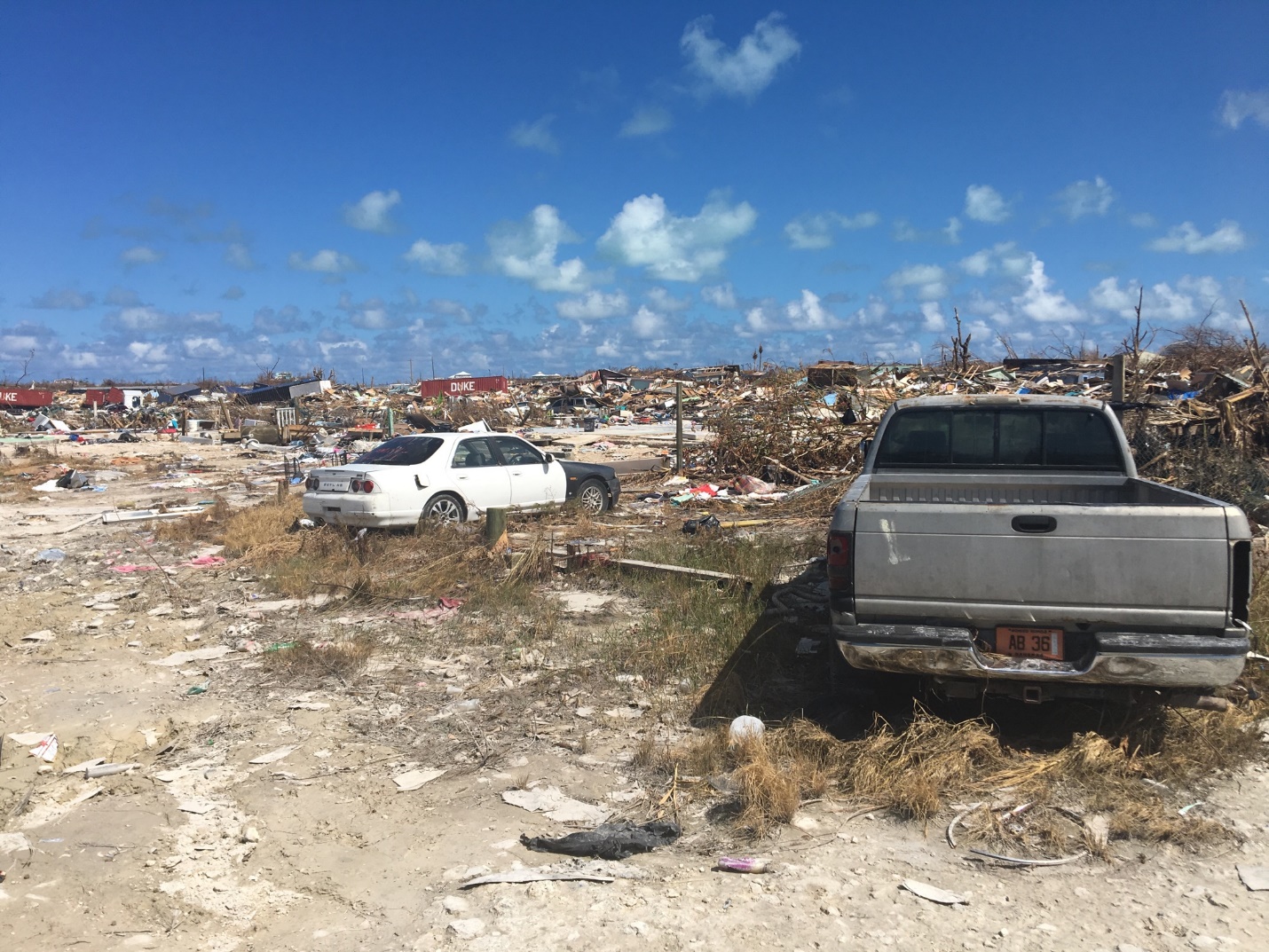 